申請前の確認書※申請書と一緒にご提出ください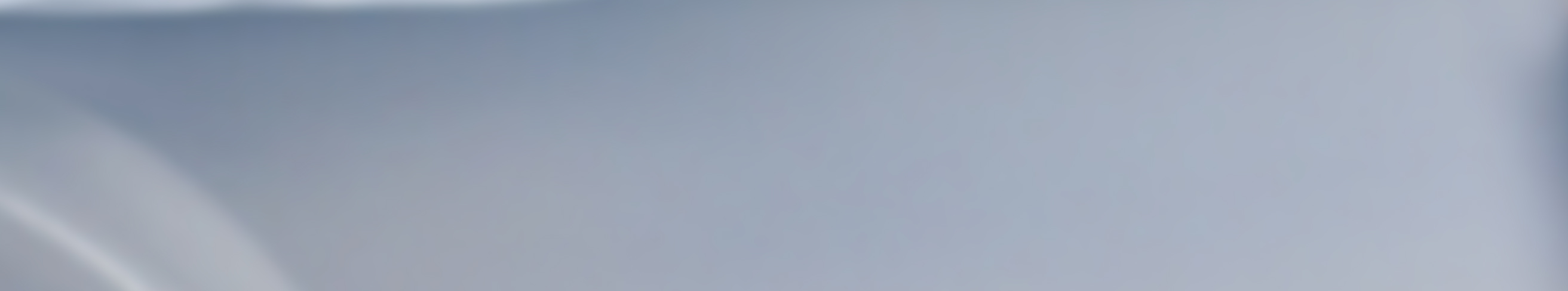 飼い主のいない猫の不妊手術代の助成金は、HOKKAIDOしっぽの会に寄せられたご寄付が財源です。これまでも行政からの助成は一切ありません。助成金を適正に使用していただけるか審査を行ってからの受理となりますので、１週間程度お時間をいただきます。また申請は受理されてから1か月以内に捕獲し不妊手術ができる猫に限ります。当該猫を譲渡された場合、不妊手術代は譲渡先から譲渡費用としていただいて次の飼い主のいない猫を救っていくために当会にご返金ください。また、万が一不正が分かった場合には、すぐに全額返金いただきますが、法的な手段を取る場合もあります。問題がなければ、以下ご記入をお願いします。お名前　　　　　　　　　　　　　　　　　　　　　　 ご住所　〒　　　　　　　　　　　　　　　　　　　　　　　　　　　携帯番号　　　　　　　　　　　　　　　　　　　　 Eメール飼い主のいない猫の申請について今回の申請は初めてですか？　　　　(　はい　・　いいえ　)猫の保護は個人で行っていますか？　(　はい　・　いいえ　)ボランティア仲間や団体と活動していますか？　(はい　名称記載　　　　　　　　　　　　　　　　　・　いいえ　)ご寄付を募って活動していますか？　　(　はい　・　いいえ　)申請の猫の内訳をご記入ください　　　(　保護する猫数　　　　頭　・　TNRリターンする猫数　　　　頭　)餌やりやトイレの管理などはされていますか？　　(　はい　誰がしていますか？　　　　　　　　　　・　いいえ　)申請される猫の地域には、あとどれくらい猫がいますか？　　(　成猫　　　　　頭　・　子猫　　　　　　　頭　)　　　　　　　　　　飼い主を募集する場合は⑨～⑮にお進みください。飼い主募集の猫ついて⑨　保護している猫の保護場所はペット可物件ですか？　　　(　はい　・　いいえ　)⑩　当会の保護猫譲渡会に参加されますか？　　　　　　　　　(　はい　・　いいえ　)⑪　他の保護団体の譲渡会に参加されますか？　(　はい　名称記載　　　　　　　　　　　　　　　　・　いいえ　)⑫　自身のブログで募集（　URLご記載ください　　　　　　　　　　　　　　　　　　　　　　　　　　　 　　　　　　　）⑬　インターネットの飼い主募集サイトを利用する　　(　はい　・　いいえ　) ⑭  上記以外で飼い主募集する（　はい　詳細記載　　　　　　　　　　　　　　　　　　　　　　　　　　・　いいえ）⑮　猫を譲渡された場合、不妊手術代は譲渡先から譲渡費用としていただいて、次の飼い主のいない猫を救っていくため当会にご返金いただけますか？　　　(　はい　・　いいえ　)ご注意　　□に✓を入れてください 当会のＨＰの飼い主のいない猫のページや申請の流れを最後まで読まれましたか？	申請書の猫には必ず仮名をつけて、申請書はコピーするか画像で保存しておいてください。	申請書の提出から受理まで1週間程度かかります。捕獲や病院予約などできるだけ計画的な行動をお願いします。	SNSで飼い主募集される場合、当会の助成金により不妊手術を行ったことを必ず記載してください。	譲渡の際は、譲渡費用をいただき、当会がお支払いした不妊手術代は、行き場を失う猫たちを1頭でも多く救っていくために、飼い主のいない猫の不妊手術代に充てますので、必ずご返金をお願いいたします。 当会の資金にも限りがあります。できるだけ多くの飼い主のいない猫たちを救っていくために上記の約束を守ってください。 不妊手術代の振り込みには2週間程度お時間をいただきます。